Новейший российский тепловоз 2ТЭ25КМ в расстыковке для БЖРК.(Февраль 2015 года)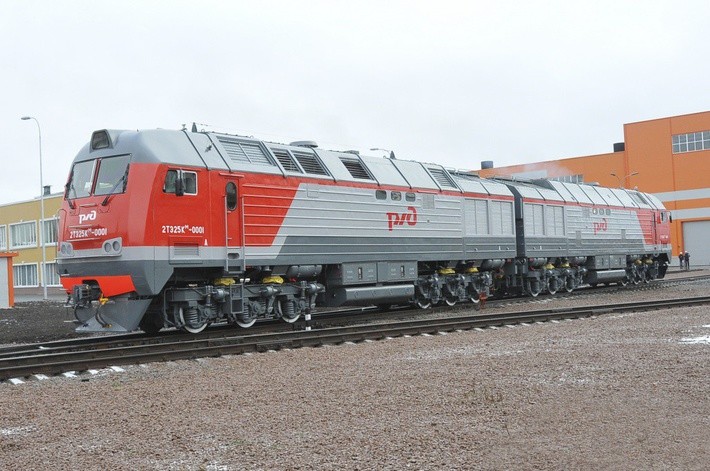 Тепловоз 2ТЭ25КМ двухсекционный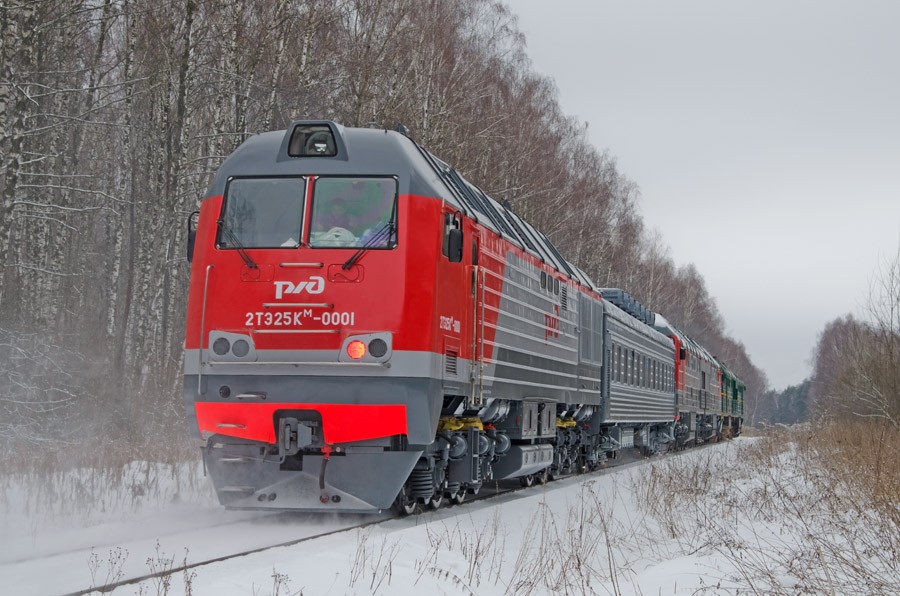 Тепловоз 2ТЭ25КМ уже в расстыковке для БЖРК.